ACT 4: Poetry - Haiku and TankaSummary of Act 4:Sebastian Meets OliviaSebastian is confronted by Feste, Sir Andrew, Sir Toby and Fabian, who all think that he is ‘Cesario’. Sir Andrew strikes Sebastain and Sebastian fights back, thinking that everyone is crazy. He almost gets into a sword fight with Sir Toby but Olivia interrupts them. She sends the others away and invites Sebastian to her house, believing he’s ‘Cesario’. Sebastian happily follows Olivia.Visiting MalvolioMaria and Sir Toby have locked Malvolio away in a dark room after claiming that he had gone mad. They get Feste to visit him, first in disguise as a priest called Sir Topas then as himself. Wedding BellsSebastian is confused by the situation but decides that he likes Olivia. Olivia wants to marry Sebastian and Sebastian happily agrees!Week 4 - Lesson 1: The Structure of a HaikuWeek 4- Lesson 2: Expanded Noun Phrases, Similes and Metaphors Week 4 - Lesson 3: Writing haikus Week 4 - Lesson 4: Writing TankasWeek 4 - Lesson 5: Drama - Performing Poetry ResourcesCount the SyllablesLove HaikusWithout you I’m empty, a tree with no leaves at all, but you have said yes!I love her but he loves him. My OliviaI love you always.Your eyes like diamondsstare into my soul. Your kindsmile beckoning me. Images of Love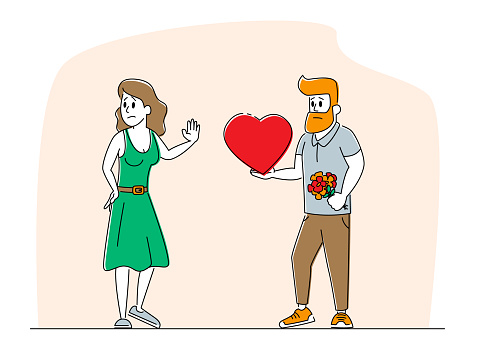 (iStock)BBC Bitesize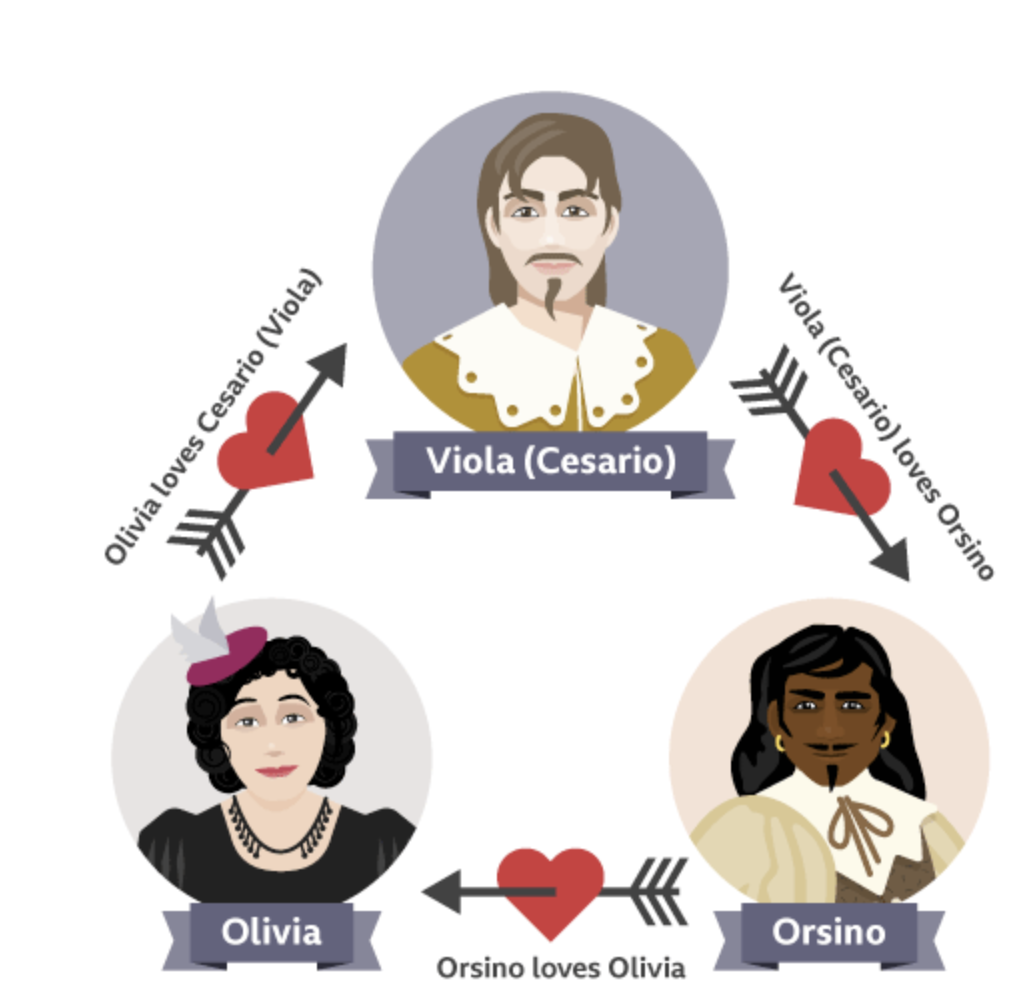 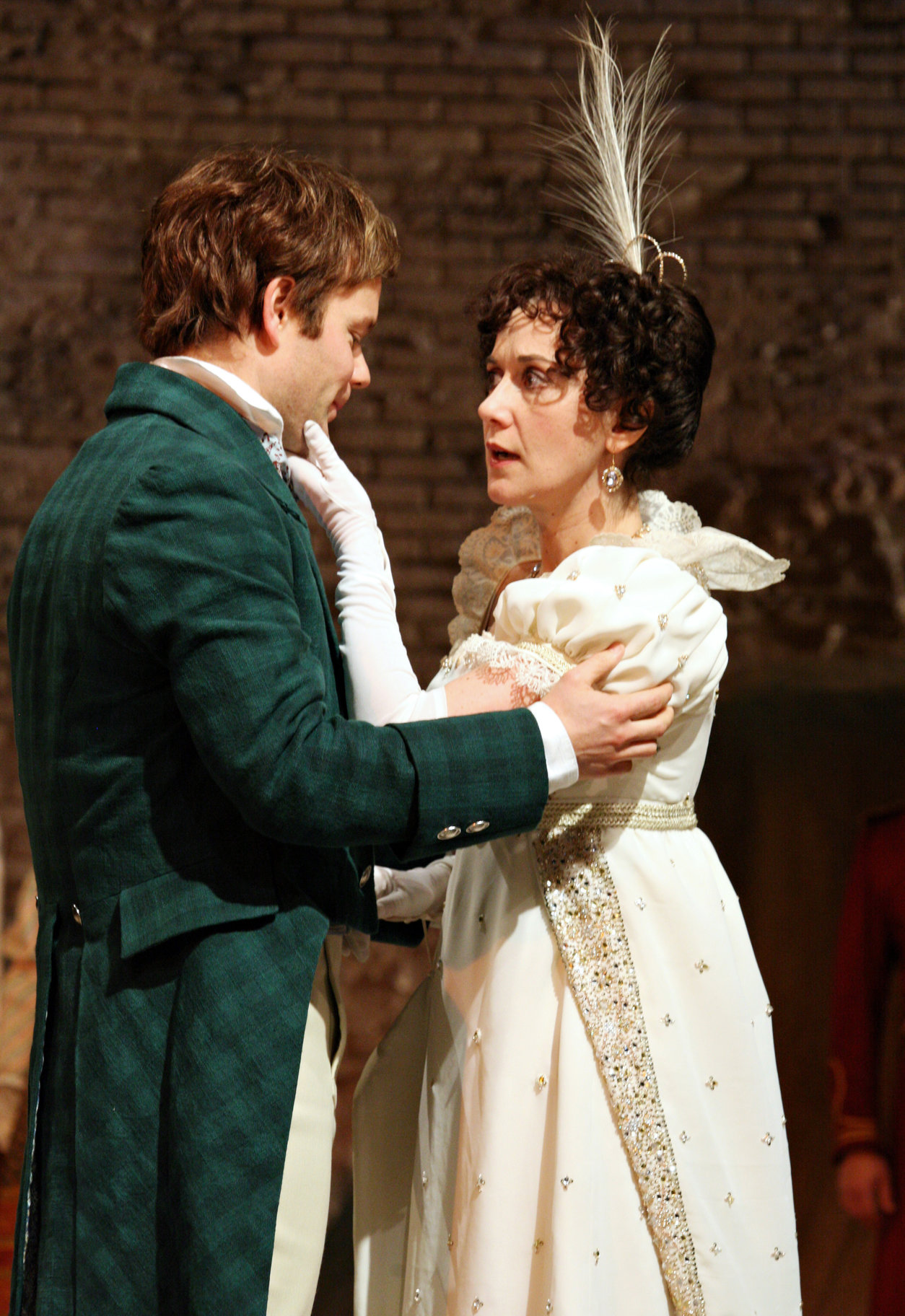 Royal Shakespeare Company 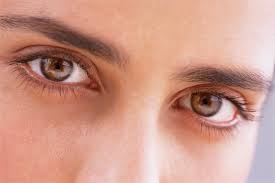 iStock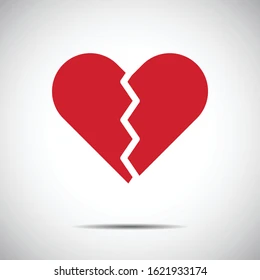 Shuttershock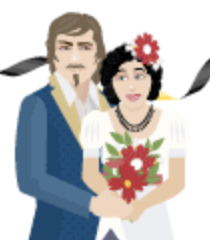 bbc BitesizeTanka Poems SummertimeKids in the summer,Running, jumping, and playing.Biking in the neighborhood,Yelling Loudly down the streets,Not ready for school to start....SpringA bright, sunny sight Spring awakens, slowly smiles Rose blossom blooming Rays tiptoe through the tall trees Young lambs bounding happilyWet Play by Fi Calvert“Wet play!” The teachers say.Everybody shouts “Hooray!”“Games out! Let’s not shout!Tommy, please don’t run about!”Hatty builds a Lego tower,Ashton colours in a flower.Fern and Krishna play Top Trumps,Lottie’s on a chair, then ...JUMPS!“Get up Lottie! Do not climband jump around. I’ve got no timefor children who do silly things,and act as though they’ve sprouted wings.”Lottie settles down to draw,Lou is rolling on the floor.Tommy (who’s still running round)trips on Lou and hits the ground.“What on earth is going on?Playtime’s not five minutes gone.Settle down now, please just playquiet as mice or - games away!”Every child’s now on a chair,Benji’s styling Harvey’s hair(not with gel - he’s using glue!)Abigail has lost a shoe.“Harvey, what’s that in your hair?Really kids! I do despair!Hang on Abi, where’s your shoe?Children this is like a zoo!”BRRRIIIIIIINNNNG!“Oh! Thank goodness- there’s the bell!”This wet play has not gone well.I think a book, now, would be best.After that we need a rest!”Learning IntentionTo understand the structure of a haiku poem Key Vocabulary haiku, syllables, lines, structureActivities/LessonStarter- Give out a range of haikus (source online) on each table and allow the children time within their groups to read and read the poems. - Ask the children if they know what type of poem they are. What do they notice about the poems? How many lines does each poem have? - Come back together as a class and take responses from the children. Explain to the children that the poems they have just been exploring are called haiku poems. - Explain that haiku poems originated in Japan. Haikus can relate to many themes.- Explain that a haiku poem follows certain rules. Haikus are made up of three lines and each line must have a certain number of syllables. - Explain that today they will further explore the structure of haikus, identifying the number of syllables which must be used in each line.Main Teaching- Ask the children what syllables are and explain that a syllable is a beat of sound within a word. - Model saying single and multi-syllabic words aloud and clapping your hands to show the syllables within the word. Repeat this for several words and ask the children to join in-  saying the word aloud and clapping their hands to show how many syllables the word consists of. - Ask them to choose words for the rest of the class to say and clap.- Explain that this week we will be writing haikus based on Twelfth Night. - Explain to the children that in a haiku poem, each line needs to be made up of a certain number of syllables. Do not reveal the structure of a haiku yet. Although some children will have figured it out. - To help the children practise counting syllables within full sentences, give the children the Count the Syllables sheet (see resources). Ask them to work in pairs and count and record the syllables in each sentence. - Remind the children to say the words aloud and to clap the syllables to help them to count and record the correct number of syllables. - Once complete, ask the children to share how many syllables there are per sentence and address any misconceptions.- Working in pairs, ask the children to explore the haikus they read earlier and ask them to work together to count and record the number of syllables used in each line of the poem. - See if the children are able to identify how many syllables should be used in each line.• Consists of three lines• Line 1 - five syllables• Line 2 - seven syllables• Line 3 - five syllables- To finish the lesson, ask the children to rehearse reading aloud their favourite haiku.Notes for Teachers - The children could further explore haikus in guided reading sessions.Resources - To print a range of haikus (source online) for the children to explore in pairs/small groups.- To print the syllables tabe (see resources) Learning IntentionTo create expanded noun phrases, similes and metaphors for a haikuKey Vocabulary haiku, theme, unrequited love, love triangle, expanded noun phrases, similes, metaphors, figurative language, compare Activities/LessonStarter- Display the love haikus (see resources) for the children to read. - Check the number of lines and syllables per line to ensure that they follow the structure of a haiku. Then ask the children what the themes of the poem are. The main theme is love! - After establishing that the theme of all three poems is love, ask whether they have the same feel/mood. Do they feel different when you read them?- Ask the children which character from Twelfth Night could have written each haiku and ask them to explain how they know. Point out to the children that the poems convey different aspects of love in the play e.g. being in love/ unrequited love. - Explain to the children that they wil eventually write their own haiku poem based on love in Twelfth Night. Main Teaching Expanded Noun Phrases- Display the images of love (see resources) on the board. - Allow the children to discuss what each picture is referring to. Different children may have different interpretations of the picture.  - Jot the ideas down on the whiteboard. E.g. love triangle, Duke Orsino’s unrequited love, ‘Cesario’s hidden love for Olivia, Olivia falling in love, Sebastian falling in love, marriage, wedding etc. Explain that their haikus can be about any aspect of love that take place in the play. - Explain that today they are going to work towards their haikus by generating expanded noun phrases, similes and metaphors. - From these pictures ask the children to identify specific nouns to do with love that they could write about. Ask the children to talk to their partner to come up with ideas. E.g. heart, eyes, hair, lips, smile, love, touch, jealousy, heartbreak, pain etc. This could be tricky for some children so the class teacher should prepare a list of nouns that the children could create expanded noun phrases from e.g. warm, welcoming smile- Recap expanded noun phrases and model writing expanded noun phrases for the nouns above. - Watch the following video to suppor learning: https://www.bbc.co.uk/bitesize/topics/zwwp8mn/articles/z3nfw6f- Ask the children to work in pairs to come up with expanded noun phrases for the different nouns. Similes and Metaphors -Ask the children to come back together. Explain that now we are going to create similes and metaphors for our haikus.- Recap what similes and metaphors• Simile – Uses the words ‘like’ or ‘as’ to compare something to something else. E.g.as bright as the sun.• Metaphor – Directly compares something to something else by saying that it is thething you are comparing it too. E.g. The snow is a white blanket - Explain to the children that similes and metaphors are used in poetry for effect andtoday they will create similes and metaphors based on the nous that they have worked on previously.  - With the children’s help, model writing simile and metaphors to describe love. Examples:Simile (heartbreak)  – stabbing like a sharp sharp knife (Seven syllables)Metaphor (eyes) – blinding stars in the night sky. (Seven syllables)Simile (love) - gentle like a fresh spring breeze- Encourage the children to consider the number of syllables used in each simile andmetaphor and remind the children that these should be five or seven syllables long.- Ask the children to work in pairs to write similes and metaphors to describe the different nouns. The children ensure they are five or seven syllables long and include adjectives andpowerful verbs.- At the end of the lesson, ask the children to read their similes and metaphors aloud to themselves. As they read these, they should clap out the syllables to check that they are fiveor seven beats long. Notes for Teachers - Ensure that there are plenty of opportunities throughout the lesson for the children to talk and share their ideas. They might need the class teacher to direct them of some children a less familiar with the plot of the play. Resources - Love Haikus (see resources)- Images of love (see resources) Learning IntentionTo write a haiku poem Key Vocabulary syllables, expanded noun phrases, similes, metaphors, topic, punctuation, capitalisationActivities/LessonStarter - Create a checklist/sucess criteria for writing a haiku:• Consists of three lines• Line 1 - five syllables• Line 2 - seven syllables• Line 3 - five syllables• Based on a topic• could include expanded noun phrases• could include similes• could include metaphorsMain Teaching- Shared Write: Display examples of expanded noun phrases, similes and metaphors from lessons 2 and 3 and ask the children to assist you in using these within your haiku. - While writing each line of the haiku, model saying it aloud and clapping out the syllables to ensure it follows the rules of a haiku poem.Example: Unrequited Love Bleeding, dying heart, (5) like a thousand razor thorns,  (7)cutting a deep wound. (5)- Once you have written your poem, read it aloud and clap out the syllables to check it meets the rules of a haiku poem. If needed, model making changes.- Discuss the use of capital letters, commas and full stops within the haiku. -  Explain that in poetry there are no hard and fast rules. Punctuation and capitalisation are up to the poet, and need not follow the rigid rules used in structuring sentences.- Ask the children to write their own haikus based on the learning this week (expanded noun phrases, similes and metaphors). - Recap the checklist/success criteria generated at the beginning of the lesson and leave this up on the board for the children to refer to. - Encourage the children to write at least a few haikus. The more they practise writing, the more they will embed the structure of a haiku. Notes for Teachers - The class teacher should collect a bank of expanded noun phrases, similes and metaphors from the children’s work from day 2 and day 3. Display this on the board when shared writing haikus with the class during the teaching input. - The class teacher should prepare a bank of similes and metaphors prior to the lesson. Resources - Ensure that children have access and refer to the expanded noun phrases, similes and metaphors that they generated in day 2 and day 3Learning IntentionTo write a tanka poem Key Vocabulary tanka, syllables, lines, story, expanded noun phrases, similes, metaphors, alliteration Activities/LessonStarter - Give the children a tanka poem (see resources) and explain that like a haiku, a tanka poem also originates from Japan and follows a set of rules. - Ask the children whether they can come up with a checklist of the rules for a tanka. Made up of five linesLine 1 - five syllablesLine 2 - seven syllablesLine 3 - five syllablesLine 4 - seven syllablesLine 5 - seven syllablesTells a short storyIncludes expanded noun phrasesMay include similesMay include metaphorsMay include alliterationMain Teaching - Explain that now that they have practised writing a haiku following given rules, they will apply the same skills to write a tanka poem. - Tell the children that today the are going to write a tanka poem on love in Twelfth Night. Suggest to the children that it might be a generic poem on love or they could write from the perspective of Olivia, Viola (Cesario) or Orsino.  - Refer to the checklist and reiterate that as long as the poem follows in the line and syllable structure, there are no hard and fast rules about exactly what a tanka has to include. - With the children’s help, model writing a tanka poem on the topic of love. - Remind the children of the required syllables for each line and as you create each lineof the poem, model saying it aloud and clapping out the syllables to ensure it follows therules of a tanka poem. - Once you have written your poem, read it aloud together and clap out the syllables to check it meets the syllable rules of a tanka poem.-  Model making changes and editing where needed.- Ask the children to write their own tanka poem based on love. Children follow the 5-7-5-7-7 syllable pattern and include expanded noun phrases, similes, metaphors if they want to. - Some children might want to include personification and/or alliteration. - Ask the children to read aloud and check their tanka poem against the checklist.Notes for Teachers - The class teacher might want to find more tanka poems online to share with the class. Resources - Tanka poems (see resources) Learning IntentionTo perform my poem Key Vocabulary voice, intonation, tone, volume, expression, actions, speed, pause, accentsActivities/LessonWarm Up Poetry Ping Pong- Read the poem Wet Play but Fi Calvert (see resources) to the children. The class teacher should read this poem modelling changes in intonation, tone, volume and use actions. - Tell the children that to warm up we are going to play a game called Poetry Ping Pong. - Write the line ‘Oh! Thank goodness- there’s the bell!’ on the board. - Explain that for this game they have to work in pairs. Explain that they have to take it in turns to say the same line, batting it back and forth like ping pong. - Tell the children that they cannot change the words or the order of the words. The challenge is that they have to say the line different each and every time. - Model saying the line ‘Oh! Thank goodness- there’s the bell!’ angrily then happily. - Tell the children that they could think about how fast or slow they say the line or think about putting in pauses. - Model varying the tone of your voice when saying the line and suggest that they could even say the line using different accents. - Suggest that they could read the line in a specific role. E.g. saying the line like a newsreader or as though you’re telling a secret. - Now ask the children for their ideas on how they could say the line. - Allow the children to play poetry ping pong for 5 minutes. After the time is up, ask if any of the pairs would like to show their poetry ping pong to the class. Main Activity - Tell the children that today we are going to perform our haikus or tankas.- Ask them to pick their favourite or most effective haiku/tanka that they wrote during lesson 3 and 4. - Ask them to think about the vocabulary used in their poems, the figurative language used and the effect the poem has on the reader.- Ask the children what they need to consider when performing for an audience and create a class checklist:Speak with confidenceVary pace (speed up and slow down where appropriate) Use actions Make eye contact Use intonation (their voice rises and falls where appropriate) Speak clearly Use good volume (vary for effect where appropriate) Use expression - Take the haiku that you wrote with the class from lesson 3 and work together as a class to read this. Select children to read a line from your poem and discuss the intonation, volume, expression, pace, etc.- Tell the children that they have 15 minutes to practice performing their haiku. Prompt the children to refer to the checklist above. - After 15 minutes ask each children to recite and perform their poem to the class. Notes for Teachers - Class teacher to practise reading the poem Wet Play by Fi Calvert with intonation, tone, volume and actions prior to the lesson. - This lesson should take place in a hall where the children have space to move around. - The class teacher might want to find videos of poems being performed for the children to watch and analyse. Resources - Wet Play by Fi Calvert (see resources) Sentence Number of syllablesI went to Spain during the holidays. I have eleven siblings, two cats and a fish!My dog loves eating chicken and chips. My best friend’s name is Alex and she is taller than me.It has been snowing for a week. I’m getting tired of the snow. We have assemblies on Monday, Tuesday and Friday. I like to read at night because it helps me relax. It’s my eleventh birthday in two weeks. Sentence Number of syllablesI went to Spain during the holidays. I have eleven siblings, two cats and a fish!My dog loves eating chicken and chips. My best friend’s name is Alex and she is taller than me.It has been snowing for a week. I’m getting tired of the snow. We have assemblies on Monday, Tuesday and Friday. I like to read at night because it helps me relax. It’s my eleventh birthday in two weeks. 